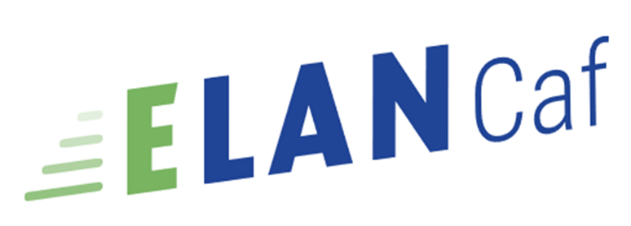 ParentalitéModèle de demande de financement pour le fonctionnement de services de proximitéListe des pièces justificatives à fournir lors du dépôt de dossierAssociations – Mutuelles- Comité social et économiqueCollectivités territoriales – Etablissements publics de coopération intercommunale (EPCI)Les entreprises – Groupements d’entreprisesL’engagement du gestionnaire quant aux pièces justificatives nécessaires à la signature de la conventionFormulaire de demande de financement Veuillez trouver ci-dessous l'ensemble des questions posées dans le formulaire de demande de financement pour le fonctionnement de services de proximité dans le cadre du volet 3 du Fonds National Parentalité (FNP)Partie 1 : Choix du financeur Partie 2 : PréambuleVous trouverez dans cette partie l’ensemble des informations relatives au dépôt de dossier.L’objectif du volet 3 du Fonds National Parentalité (FNP) vise à proposer une aide au fonctionnement pour les structures ou services de proximité ayant une mission spécifique de soutien aux parents.  En permettant l’émergence de réponses nouvelles aux besoins des parents, ce dispositif contribue aux objectifs de la branche Famille en matière de soutien à la parentalité et participe à la consolidation économique de structures aujourd’hui en émergence dans de nombreux territoires.  Le volet 3 est structuré autour de 2 axes d’interventions auxquels sont rattachés les services de proximité suivants :  Axe 1 : Soutien aux « lieux ressources » pour les parents   Lieux ressources parentalité Maison des 1000 premiers jours Relais enfants parents  Axe 2 : Accompagnement et écoute à distance Accompagnement des parents à distanceCoordination Promeneurs du Net Parentalité  Les modalités de mise en œuvre sont décrites dans le référentiel national de financement du Fonds National Parentalité et son Annexe  Les porteurs des actions parentalité soutenues par les Caf et leurs partenaires doivent répondre aux principes énoncés dans la Charte Nationale de Soutien à la Parentalité  et respecter les principes du contrat d’engagement républicain et de la Charte de la Laïcité de la branche Famille et de ses partenaires. Partie 3 : Critères d’éligibilitéPartie 4 : Votre tiersS’il s’agit de votre 1er dépôt de dossier, veuillez-vous référer au guide pratiqueSinon cliquez sur SuivantPartie 5 : Organisation du projetDescription opérationnelle du projetInformations complémentaires sur le gestionnaire : Description du projetCalendrier de mise en œuvre du projet Si vous avez répondez Evolution et poursuite avec aménagement ou NouveauLocalisation du projetEvaluation et pilotage du projetPartie 6 : Description des intervenants sur le projetListe des intervenants sur le projetSi votre demande concerne les promeneurs du net Parentalité, vous n'avez pas à renseigner ce tableau.Modalités d'ouverture du serviceSi votre demande concerne les promeneurs du net Parentalité, vous n'avez pas à renseigner ce tableau.Expression librePartie 7 : Budget prévisionnel du projetPrécisions à l'attention du dépositaire de la demande :Le total des financements de la Caf ne pourra excéder 80% du total des dépenses Les contributions des comptes 86 et 87 doivent être identiquesSi votre demande concerne un Relais enfants parents, vous devez bénéficier ou solliciter un co-financement auprès du Service Pénitentiaire d’Insertion et de Probation (SPIP).Vous devrez renseigner le montant sollicité auprès du SPIP dans le plan de financement dans la rubrique « Autres »Les champs marqués d'un * sont obligatoires.L'attention du demandeur est appelée sur le fait que les indications sur les financements demandés auprès d'autres financeurs publics valent déclaration sur l'honneur et tiennent lieu de justificatifs. Aucun document complémentaire ne sera demandé si cette partie est complétée en indiquant les autres services et collectivités sollicitées.Pour les contributions volontaires, le plan comptable des associations, issu du règlement CRC n°99-01, prévoit à minima une information (quantitative ou, à défaut, qualitative) dans l'annexe et une possibilité d'inscription en comptabilité mais en engagements "hors bilan" et "au pied" du compte de résultat.Partie 8 : Domiciliation bancaireVous pouvez : Saisir (en cas de primo-demandeur) ou sélectionner la domiciliation bancaire que vous souhaitez utiliser en fonction de celle(s) déjà enregistrée(s) sur Elan :Vous pouvez ajouter une nouvelle domiciliation bancaire en renseignant le formulaire ci-dessous :Pièces justificativesVous pouvez seulement déposer des documents avec des extensions suivantes : pdf, doc, png, jpg, jpeg,xls,xlsx.Alerte : Les documents indiqués par le symbole * sont obligatoires pour toutes les demandes. Les documents indiqués par les symboles ** sont obligatoires si et seulement si vous n’avez jamais déposé de demande sur Elan auparavant.Les documents indiqués par les symboles *** sont obligatoires si et seulement si vous avez déjà déposé une demande sur Elan auparavant.Partie 9 : RécapitulatifLe lien ci-après vous permet d'éditer un récapitulatif de votre demande. Il vous sera automatiquement envoyé par mail dès transmission de votre demande.Information : Toute information ou pièce obligatoire manquante pour le dépôt figurera dans cette partie.Récapitulatif des informations saisiesAttestation de déclaration sur l’honneur :Merci de désigner dans votre attestation les personnes qui assureront le rôle d'administrateur du compte et de compte signataire.Si une personne est désignée signataire pour votre tiers, vous devez sélectionner le signataire et lui transmettre la demande. Le signataire devra ensuite se connecter à son compte pour accéder à la demande et attester sur l’honneur de l’exactitude des informations transmises et transmettre la demande.Votre demande sera alors transmise et prise en charge pour instruction par nos services.                                                                                                                                                                     TransmettreEn cliquant sur "Transmettre", vous reconnaissez avoir pris connaissance du référentiel national de financement par les Caf
Votre demande sera alors transmise et prise en charge pour instruction par nos services.Lorsque votre demande sera transmise, elle sera visible par tous les comptes reliés à ce tiers. Vous pouvez dès à présent modifier les personnes ayant accès à cette demande, ou vous pourrez le faire à tout moment via la liste de vos demandes.Gérer l'accès à la demandeConfirmationVotre demande a bien été transmise.Merci de télécharger le récapitulatif de la demande en cliquant sur le bouton ci-dessous avant de cliquer sur Terminer.Récapitulatif de la demandeVous pourrez la retrouver et suivre son avancement en vous reconnectant sur ce site.TerminerNature de l’élément justifié Justificatifs à fournir pour la signature de la première convention Justificatifs à fournir pour la signature du renouvellement de la convention Existence légale  Pour les associations : récépissé de déclaration en Préfecture Pour les Cse : procès-verbal des dernières élections constitutives Attestation de non-changement de situation Existence légale  Numéro SIREN / SIRET Attestation de non-changement de situation Vocation  Statuts datés et signés Attestation de non-changement de situation Destinataire du paiement  Relevé d'identité bancaire, postal, IBAN ou caisse d'épargne du bénéficiaire de l'aide, ou du bénéficiaire de la cession de créance (loi Dailly) Attestation de non-changement de situation Capacité du contractant  Liste datée des membres du conseil d’administration et du bureau Liste datée des membres du conseil d’administration et du bureau Pérennité  Compte de résultat et bilan (ou éléments de bilan) relatifs à l’année précédant la demande (si l’association existait en N-1) Nature de l’élément justifié Justificatifs à fournir pour la signature de la première convention Justificatifs à fournir pour la signature du renouvellement de la convention Existence légale  Arrêté préfectoral portant création d’un EPCI et détaillant le champ de compétence  Attestation de non-changement de situation Existence légale  Numéro SIREN / SIRET Attestation de non-changement de situation Vocation  Statuts pour les établissements publics de coopération intercommunale (détaillant les champs de compétence)  Attestation de non-changement de situation Destinataire du paiement  Relevé d'identité bancaire, postal, IBAN Attestation de non-changement de situation Nature de l’élément justifié Justificatifs à fournir pour la signature de la première convention Justificatifs à fournir pour la signature de la première convention Justificatifs à fournir pour la signature de la première convention Justificatifs à fournir pour la signature du renouvellement de la convention Vocation Vocation Statuts datés et signés Statuts datés et signés Attestation de non-changement de situation Destinataire du paiement  Destinataire du paiement  Relevé d'identité bancaire, postal, IBAN ou caisse d'épargne du bénéficiaire de l'aide, ou du bénéficiaire de la cession de créance (loi Dailly). Relevé d'identité bancaire, postal, IBAN ou caisse d'épargne du bénéficiaire de l'aide, ou du bénéficiaire de la cession de créance (loi Dailly). Attestation de non-changement de situation Existence légale Existence légale Numéro SIREN / SIRET Numéro SIREN / SIRET Attestation de non-changement de situation Existence légale Existence légale Extrait Kbis du registre du commerce délivré par le greffier du Tribunal de commerce, datant de moins de 3 mois Extrait Kbis du registre du commerce délivré par le greffier du Tribunal de commerce, datant de moins de 3 mois Extrait Kbis du registre du commerce délivré par le greffier du Tribunal de commerce, datant de moins de 3 mois Pérennité  Pérennité  Pérennité  Compte de résultat et bilan (ou éléments de bilan) relatifs à l’année précédant la demande (si l’entreprise existait en N-1) Nature de l’élément justifié Justificatifs à fournir pour la signature de la première convention Justificatifs à fournir pour la signature du renouvellement de la convention Qualité du projet Axe 1 : « Soutien aux « lieux ressources » pour les parents Projet de fonctionnement, intégrant le programme prévisionnel d’actions et de services proposés ainsi que les moyens humains notamment ceux dédiés à l’accueil et la coordination. Axe 2 : L’écoute et l’accompagnement des parents à distance Action 1 - Projet de fonctionnement intégrant le programme prévisionnel d’actions et les moyens humains  Action 2 - Le projet doit intégrer les activités du PdN et être    accompagné de la charte du PdN signée Axe 1 : Soutien aux « lieux ressources » pour les parents Projet de fonctionnement, intégrant le programme prévisionnel d’actions et de services proposés ainsi que les moyens humains notamment ceux dédiés à l’accueil et la coordination. Axe 2 : L’écoute et l’accompagnement des parents à distance Action 1 -  Projet de fonctionnement intégrant le programme prévisionnel d’actions et les moyens humains  Action 2 -Le projet doit intégrer les activités du PdN et être    accompagné de la charte du PdN signée Contrat de concession  En cas de délégation de service public, ou de marché public - En cas de délégation de service   public, ou de marché public Eléments financiers Budget prévisionnel de la première année de la convention - Compte de résultat  Choix de la CAFSaisir le numéro de son départementLe projet respecte les principes énoncés dans la charte nationale de soutien à la parentalité * Oui            NonLe porteur de projet respecte les principes du contrat d’engagement républicain et de la Charte de la laïcité de la branche famille et de ses partenaires * Oui            NonLe porteur de projet mobilise le volet 3 du Fonds National Parentalité en complément de l’intervention d’autres financeurs * Oui            NonPour plus d'informations sur les conditions d'accès au dispositif, consultez le préambule dans la page précédente.Année *Merci de saisir ici 2024Nom donné au service de proximité *Saisir les informationsAxe *Type de services *Veuillez sélectionner une valeur 1 – Axe 1 : Soutien aux « lieux ressources » pour les parents 2 – Axe 2 : Accompagnement et écoute à distanceSi Axe 1 : cocher une de ces actions  Axe 1 : Lieux ressources parentalité Axe 1 : Maison des 1000 premiers jours Axe 1 : Relais enfants parentsSi Axe 2 : cocher une de ces actions  Axe 2 : Accompagnement des parents à distance Axe 2 : Coordination Promeneurs du Net ParentalitéAvez-vous déjà déposé une demande de financement sur Elan ? * Oui            NonSi une demande de financement a déjà été déposée sur ELAN au titre de votre tiers, les pièces justificatives relatives au Tiers ne seront pas obligatoires lors du dépôt de cette demande.En revanche, il vous faudra fournir une attestation de non-changement de situation et joindre en parallèle les pièces justificatives qui sont modifiées. Nom de la structure porteuse du projet *Si la structure porteuse est identique au tiers merci de reporter ici les éléments du tiers, dans le cas contraire précisez quel est le service rattaché au tiers qui porte le projet.Statut juridique de la structure * Type de structure * Numéro voie de la structureSaisir les informationsType de voie Veuillez saisir une valeur : Allée Allées Avenue Bois Boulevard Chaussée Chemin…Nom de la voie de la structure *Saisir les informationsCode postal *Saisir les informationsVille de la structure *Saisir les informationsNom du responsable de la structure *Saisir les informationsPrénom du responsable de la structure *Saisir les informationsAdresse mail du responsable de la structure *Ex : nom@domaine.comTéléphone du responsable de la structure *Saisir les informationsNom du Référent du projet *Saisir les informationsPrénom du Référent du projet *Saisir les informationsAdresse mail du référent du projet *Ex : nom@domaine.comTéléphone du référent du projet *Saisir les informationsParticipez-vous à un comité local Parentalité * Oui            NonSi oui : Lequel ?Saisir les informationsSi non : Pourquoi ?Saisir les informationsDes partenaires sont-ils associés au projet ?  Oui            NonSi oui : Nom du partenaire 1Saisir les informations            Nature du partenariat 1Veuillez saisir une valeur : 1- Associé à l’élaboration et l’évaluation de l’action 2- Co-intervenants ou intervenants ponctuels dans l’action 3- Relais d’information vers l’action 4- Structures vers qui orienter les familles 99- Autres                  Etc ...             (Limité à 4 partenaires)Contexte et origine du projet *Ici, vous décrirez le contexte (comment les besoins parentalité ont été repérés) et l'origine du projet (ce qui vous a amené à concevoir ce projet)Objectifs du projet global * Objectifs du projet et liens avec le projet global de la structure.  Veillez à détailler les modalités opérationnelles de mise en place de votre projetCe projet est-il nouveau ? * Oui            NonSi vous répondez Non : Précisez *                          Numéro de la demande précédente *Si vous répondez Evolution et poursuite avec aménagement : Quels aménagements ont été apportés ? *Veuillez saisir une valeur : Evolution et poursuite avec aménagement ReconductionSaisir les informationsSaisir les informationsSi vous répondez Reconduction : Merci d’indiquer une synthèse de la mise en œuvre du précédent projet ? *Saisir les informationsDate prévisionnelle de démarrage du projet *          Saisir les informationsCe projet est-il mis en œuvre sur plusieurs sites ? Oui            NonCe projet a une vocation *Veuillez saisir une valeur : Communale Départementale IntercommunaleLocalisation du projet pour diffusion dans monenfant.frConsentez-vous au traitement de vos données par monenfant.fr ? *Coordonnées de contact à afficher sur monenfant.fr (Adresse mail ou site web) *Coordonnées de contact à afficher sur monenfant.fr (Téléphone) *N° de voie Oui            NonSi vous répondez Oui merci de compléter les informations ci-aprèsSaisir les informationsSaisir les informationsSaisir les informationsComplément N° de voieVeuillez saisir une valeur BIS QUATER TER Type de voie *Veuillez sélectionner une valeur Allée Allées Avenue Bois Boulevard Chaussée Chemin…   Nom de la voie *Saisir les informations   Complément adresseSaisir les informations   Code postal *Saisir les informations   Commune *Saisir les informationsSi vous avez répondu que votre projet a une vocation Départementale ou Intercommunale : Commune 1 *Merci de compléter les informations ci-aprèsSaisir les informationsCode Postal 1Saisir les informationsCommune 2 Saisir les informationsCode Postal 2              Saisir les informationsCommune 3              Saisir les informations Etc.               (Limité à 5 communes)Avec quels indicateurs jugerez-vous de l’atteinte des objectifs * Saisir les informationsNom et prénom *Saisir les informationsQualification *Saisir les informationsStatut *Veuillez sélectionner une valeur  Bénévole Parent Personnel mis à disposition Prestataire Salarié(e) de la structureNb d’heures d’intervention pour la totalité du projet *Unité : heure(s) / semaine% du temps de travail passé sur ce projet (en Etp)Nb total d'ETP sur le projet Veuillez sélectionner une valeurJour de la semaine *Veuillez sélectionner une valeur 1- Lundi 2- Mardi 3- Mercredi 4- Jeudi 5- Vendredi 6- Samedi 7- DimancheHeure d'ouverture matin *Saisir les informationsHeure de fermeture matin *Saisir les informationsHeure d'ouverture après-midi *Saisir les informationsHeure de fermeture après-midi *Quelles sont les périodes de fermeture ? *Saisir les informationsSaisir les informationsExpression libreSaisir les informationsPériode *La saisie d’une période est obligatoire Annuelle et ponctuelle PluriannuelleSi Pluriannuelle : Durée *En annéesMillésime *Compléter un budget par année en cas de pluriannualitéCharges	Cout prévuProduitsFinancement prévu60 - ACHATSX,XX € TTC70 – VENTE DE PRODUITS FINIS, DE MARCHANDISES, PRESTATIONS DE SERVICESX,XX €Prestations de servicesSaisir un chiffreAutres financements CAFSaisir un chiffreAchat matières et fournituresSaisir un chiffreAutres financementSaisir un chiffreAutres fournituresSaisir un chiffre74 – SUBVENTIONS D’EXPLOITATIONX,XX €61 – SERVICES EXTERIEURSX,XX € TTCEtat : préciser le(s) ministère(s) (CGET,…)X,XX €LocationsSaisir un chiffreSubvention de fonctionnement CAFX,XX €Entretien et réparationSaisir un chiffreCAF-XX-département *Saisir un chiffreAssuranceSaisir un chiffreConseil départementalX,XX €DocumentationSaisir un chiffreMSAX,XX €62 – AUTRES SERVICES EXTERIEURSX,XX € TTCAutres organismes d’étatSaisir un chiffreRémunérations intermédiaires et honorairesSaisir un chiffreRégion(s)Saisir un chiffrePublicité, publicationsSaisir un chiffreIntercommunalités : EPCISaisir un chiffreDéplacements, missionsSaisir un chiffreCommune(s)Saisir un chiffreServices bancaires, autresSaisir un chiffreFonds européensSaisir un chiffre63 – IMPOTS ET TAXESX,XX € TTCAutres établissements publicsSaisir un chiffreImpôts et taxes sur rémunérationSaisir un chiffreAides privéesSaisir un chiffreAutres impôts et taxesSaisir un chiffreAutres subventionsSaisir un chiffre64 – CHARGES DE PERSONNELX,XX € TTC75 – AUTRES PRODUITS DE GESTION COURANTEX,XX €Rémunération des personnelsSaisir un chiffreDont cotisations, dons manuels ou legsSaisir un chiffreCharges socialesSaisir un chiffre76 – Produits financiersX,XX €Autres charges de personnelSaisir un chiffreProduits financiersSaisir un chiffre65 – AUTRES CHARGES DE GESTION COURANTEX,XX € TTC78 – REPRISE SUR AMORTISSEMENT ET PROVISIONSX,XX €Autres charges de gestion couranteSaisir un chiffreReprise sur amortissements et dotationsSaisir un chiffre66 – CHARGES FINANCIERESX,XX € TTC87 – CONTRIBUTIONS VOLONTAIRES EN NATUREX,XX €Charges financièresSaisir un chiffreDons en natureSaisir un chiffre67 – CHARGES EXCEPTIONNELLESX,XX € TTCPrestations en natureSaisir un chiffreCharges exceptionnellesSaisir un chiffrePersonnel bénévoleSaisir un chiffre68 – DOTATIONS AUX AMORTISSEMENTSSX,XX € TTCDotations aux amortissementsSaisir un chiffreCHARGES INDIRECTESX,XX € TTCCharges fixes de fonctionnementSaisir un chiffreFrais financiersSaisir un chiffreAutresSaisir un chiffre86 – CONTRIBUTIONS VOLONTAIRES EN NATUREX,XX € TTCSecours en natureSaisir un chiffreMise à disposition gratuite de biens et de servicesSaisir un chiffrePersonnel BénévoleSaisir un chiffreTOTAL CHARGESX,XX € TTCTOTAL CHARGESX,XX € TTCCompléments précisions chargesSaisir informationsCompléments précisions chargesSaisir informationsCompte 1SEPAIBANBICRelevé d’identité bancaireDate dépôtCompte 2SEPAIBANBICRelevé d’identité bancaireDate dépôtDomiciliation bancaire à l’étranger, hors SEPA Oui            NonTitulaire du compteSaisir les informationsIBANSaisir les informationsBICSaisir les informationsRelevé d’identité bancaireTéléchargez le documentCertificat d’inscription au répertoire SIRENE/SIRET **Cliquez sur + Ajouter pour déposer un nouveau document Ou cliquez sur Porte documents pour sélectionner un document pré enregistréRécépissé de déclaration en préfecture **Cliquez sur + Ajouter pour déposer un nouveau document Ou cliquez sur Porte documents pour sélectionner un document pré enregistréStatuts datés et signés **Cliquez sur + Ajouter pour déposer un nouveau document Ou cliquez sur Porte documents pour sélectionner un document pré enregistréListe datée du conseil d’administration et du bureau *Cliquez sur + Ajouter pour déposer un nouveau document Ou cliquez sur Porte documents pour sélectionner un document pré enregistréCompte de résultat et bilan (ou élément de bilan) de l’année N-1 Cliquez sur + Ajouter pour déposer un nouveau document Ou cliquez sur Porte documents pour sélectionner un document pré enregistréSi l’association ou l’entreprise existait en N-1Autres piècesCliquez sur + Ajouter pour déposer toute autre pièce que vous jugerez utile de porte à notre connaissance Attestation de non-changement ***Cliquez sur + Ajouter pour déposer un nouveau document Projet de fonctionnement *Cliquez sur + Ajouter pour déposer un nouveau document Vous pouvez télécharger l’attestation de déclaration sur l’honneur ICIRemplissez le document ci-joint et ajoute le ici